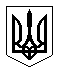 РОЗПОРЯДЖЕННЯМІСЬКОГО ГОЛОВИм. Сумивід 22.01.2021     № 11  -РПро створення робочої групи для обстеження аварійних будівель та споруд закладів освіти	З метою вжиття заходів з розгляду та вивчення питання щодо експлуатаційного стану будівель та споруд закладів освіти, керуючись пунктом 20 частини четвертої статті 42 Закону України «Про місцеве самоврядування в Україні»:Створити робочу групу для обстеження аварійних будівель та споруд закладів освіти у складі згідно з додатком.  Робочій групі:Обстежити будівлі складських приміщень Комунальної установи Сумської класичної гімназії Сумської міської ради та недобудованого басейну комунальної установи Сумська спеціалізована школа І-ІІІ ступенів №29, м. Суми, Сумської області;Визначити експлуатаційний стан будівель та споруд, за результатами обстеження надати висновки щодо подальшої експлуатації.Інформацію про результати роботи робочої групи надати Сумському міському голові до 01.03.2021 року.Контроль за виконанням даного розпорядження залишаю за собою.Міський голова								О.М.ЛисенкоДанильченко А.М., 789-777Розіслати: згідно зі спискомНачальник управління освіти і науки Сумської міської ради 							А.М.ДанильченкоЗаступник міського голови з питань діяльностівиконавчих органів ради						С.В.ПоляковНачальник відділу протокольної роботи та контролю Сумської міської ради			Л.В.МошаНачальник правового управлінняСумської міської ради                                     			О.В. ЧайченкоКеруючий справами виконавчого комітету                               Ю.А. Павлик            Додаток                                                                          до розпорядження міського голови   від   22.01.2021      №   11 -РСклад робочої групидля обстеження аварійних будівель та споруд закладів освіти	У разі персональних змін у складі робочої групи або відсутності осіб, які входять до складу робочої групи, у зв’язку з відпусткою, хворобою або інших причин, особи, які виконують їх обов’язки, входять до складу робочої групи за посадами.Начальник Управління освіти і наукиСумської міської ради		А.М.ДанильченкоЛИСТ РОЗСИЛКИдо розпорядження міського голови «Про створення робочої групи для обстеження аварійних будівель та споруд закладів освіти»Поляков Станіслав Васильовичзаступник міського голови з питань діяльності виконавчих органів ради, голова робочої групи;Данильченко Антоніна Миколаївнаначальник Управління освіти і науки Сумської міської ради, заступник голови робочої групи;Гончарова Наталія Олександрівназаступник начальника Управління освіти і науки Сумської міської ради, секретар робочої групи.Члени робочої групи:Члени робочої групи:Липова Світлана Андріївнадиректор Департаменту фінансів, економіки та інвестицій Сумської міської радиШилов Віталій Володимировичначальник Управління капітального будівництва та дорожнього господарства Сумської міської радиСєчной Олександр Івановичначальник відділу з питань енергозбереження та експлуатації будівель закладів освіти при управлінні освіти і науки Сумської міської радиГончаренко Віктор Миколайовичдиректор Комунальної установи Сумської класичної гімназії Сумської міської ради Рогова Віра Іванівнадиректор Комунальної установи Сумська спеціалізована школа І-ІІІ ступенів №29, м. Суми, Сумської області Занченко Анатолій Геннадійовичначальник Управління з питань праці Сумської міської радиБиков Володимир Борисовичдиректору Департаменту містобудування та архітектури Сумської обласної державної адміністрації (за згодою)№ з/пНазва підприємства, установи, організаціїПрізвище І.П. керівникаПоштова та електронна адресиНеобхідна кількість примірників рішення СМР1.Заступник міського голови з питань діяльності виконавчих органів радиПоляков С.В.40030, м. Суми, м-н Незалежності, 212.Управління освіти і науки Сумської міської радиДанильченко А.М.osvita@smr.gov.ua13.Департамент містобудування та архітектури Сумської обласної державної адміністраціїБиков В.Б.arhitektura@sm.gov.ua14.Управління капітального будівництва та дорожнього господарства Сумської міської радиШилов В.В.ukb@smr.gov.ua15.Департамент фінансів, економіки та інвестицій Сумської міської радиЛипова С.А.mfin@smr.gov.ua16.Управління з питань праці Сумської міської радиЗанченко А.Г.ohorona_prazi@smr.gov.ua17.Комунальна установа Сумської класичної гімназії Сумської міської радиГончаренко В.М.clasgimn@ukr.net18.Комунальна установа Сумська спеціалізована школа І-ІІІ ступенів №29, м. Суми, Сумської областіРогова В.І.sumy-school29@ukr.net1